Physical Therapist Assistant Program Application PacketDear Physical Therapist Assistant Student Applicant:                 We at River Valley Community College welcome your interest in the Physical Therapist Assistant (PTA) program.  We encourage you to review the PTA program website prior to applying and contact us if you have any additional questions.  Enclosed, please find information regarding the college and the program and the application process.  Please work through the following document as your supplemental application for the PTA program.  We look forward to working with you. Sincerely,                                                                                        Kim-Laura Boyle,                         	Amanda CouittKim-Laura Boyle, PT, DPT, MS                Amanda Couitt, PT, DPTProgram Director                                      Director of Clinical Education Chair: Rehabilitiation Servicesemail: kboyle@ccsnh.edu                         email: acouitt@ccsnh.edu phone:  603.542.7744 ext. 5434               phone: 603.542,7744 ext. 5506                                                   Revised 2/2023 for Fall 2023Program DeliveryCurrently, all PTA courses are offered face to face on our Claremont, NH campus.   Admission Policy and Procedure for PTA ProgramThe RVCC PTA Program can accept up to 24 students in each cohort.  Cohorts begin each Fall Semester.  We use a rolling admissions process and allow applicants to apply at any time.  Seats are offered on a first come, first served basis until the cohort is filled.  Steps to apply to the program are outlined below.Applicants to the program should begin by completing an online application via the River Valley admissions website: https://www.rivervalley.edu/admissions/welcome/Complete this packet and provide the information requested by uploading it to the Admissions Portal via Target X:  https://ccsnh-apply.force.com/apply/TX_SiteLogin?startURL=%2Fapply%2FTargetX_Portal__PB If you are a current student, and you want to change majors, please discuss this change with your current academic advisor first.  You will then need to complete a change of major form in addition to the materials in this packet. https://www.rivervalley.edu/wp-content/uploads/2020/07/Program-Change-Or-Add-Form.pdf Submit your transcripts to the college based on your individual situation (pick one/more from the list below: a-g).  All transcripts should be submitted to the college:  River Valley Community College, Attn: Admissions, 1 College Place, Claremont, NH 03743; electronic submissions can be sent to RVCCAdmissions@ccsnh.edu  If you earned your GED or took the HiSET, please contact the site where you tested and request your official scores be submitted to RVCC.If you have graduated from high school within the past ten years: Contact your high school guidance office and request your official high school transcript be submitted to RVCCIf you have taken took any relevant AP (advanced placement) courses in high school, they may be eligible for transfer of credit.  Please contact the College Board (https://www.collegeboard.org/) and request your formal transcript be submitted to RVCCIf you have graduated from high school within the past ten years AND have successfully completed college level English or Math courses:  you only need to submit your College Transcript.If you have earned a college degree or taken any college courses within the past ten years, please submit your College Transcripts. If you have taken any college courses at our other sister Community Colleges in NH, you do not need to request a transcript from the sister college.  We already have access to the transcript. If you have previously tested out (via CLEP testing) of any previous college courses, please contact the College Boards and request your formal transcript Complete the additional PTA Program application requirements on the following pagesAdditional PTA Program Application RequirementsBe sure to review this packet in detail and make sure you have completed all sections as well as provided documentation of all required items listed below:  Students who do not meet these requirements may be encouraged to enroll in RVCC’s pre-PTA program to begin working on program pre-requisites.  Please place a check box to identify how you will meet each criteria:Program Readiness:   must submit one or both of the followingSAT scores if high school graduate in the past three yearsHigh school transcript if high school graduate in past ten years ORCollege Transcript showing successful completion of college level English or Math courses.Readiness for A&P1:  must submit one of the followingHigh school chemistry within the past ten years with a grade of D- or betterCollege Chemistry with a grade of D- or betterCollege Human Biology course with a grade of D- or betterCollege Anatomy and Physiology 1 passed with a D- or higher (grades of C or higher may be eligible for transfer)I don’t have any of the above and will need to take the free RVCC A&P1 Preparatory course, I understand that I am not eligible to register for A&P1 until I have passed this course with a 73% or betterReadiness for Statistics I:  must submit one of the following:SAT mathematics score > 450 if graduated within the past 3 yearsCollege transcript showing proof of one of the following:Preparatory Mathematics course passed with a C or higherCollege mathematics course passed with a D- or higher (Statistics courses passed with a C or better may be eligible for transfer)I don’t have any of the above, I will complete the following self-assessment to determine Mathematics placement:To determine your mathematics placement, please place a check-mark next to any skills you can perform on demand or with minimal review. Follow the order of operationsApply principles of roundingMaking fraction  decimal percentage conversionsReading an interpreting basic tables and graphsPerforming operations with square rootsWriting scientific notationManipulating basic linear equations including isolating variablesFinding slopeFinding y-interceptWriting equations of lines given two pointsUpload a current resume to Admissions Portal.Read the following documents in this packet and fill in the information required; upload the signed documents to the Admissions Portal:Essential Skills/Technical Standards information page signed Criminal/Background Check and Drug Testing Attestation signedPTA Student Statement of Background Disclosure page signed Clinical Education Policy / Clinical Education and Disability Services information page signed PTA Program Supplemental Questionnaire     LASTLY: When all of the above items have been submitted, Admission will notify the Program Director that you are ready for the final step which is an Advising Meeting with the PTA Program Director.  Plan an hour for the meeting.  This meeting can be done in person or via Zoom.   Advising meetings will not be held with an applicant until all other steps have been completed.  Advising meetings take place beginning in November and continue until course seats have been filled for the following year. Please contact Kim-Laura Boyle: kboyle@ccsnh.edu if you believe you have completed the steps for an advising meeting but have not been contacted to schedule one. ESSENTIAL SKILLS/TECHNICAL STANDARDS OF THE PTAStudents must possess the following abilities or be able to perform the skills using compensatory techniques and/or adaptive devices. These essential abilities include: Physical Skills:The ability to safely bend, twist, and lift to assist a patient moving from one surface to another.The ability to apply manual resistance to a patient’s arm, leg or trunk during exercise. The ability to perform chest compressions necessary for CPR. The coordination, balance, and strength to safely guard and protect a patient negotiating stairs with an assistive device.The ability to crouch, kneel, reach, push/pull, and crawl to perform exercises with patients. The ability to climb when instructing or assisting a patient on the stairs. The agility to move quickly to ensure patient safety. The physical capacity to work a 40-hour week during clinical affiliations.  Sufficient manual dexterity to safely grasp and manipulate small objects and dials. The ability to identify color changes on the skin. The ability to visually observe and assess a patient 10 feet away. The visual acuity to set and read scales, dials and digital displays on equipment, and to read from the medical record. The ability to respond quickly to a visual or auditory timer. The ability to respond quickly to a patient call button (visual or auditory). The ability to assess heart and lung sounds. The ability to respond to monitors, calls for assistance, timers, and verbal directions. The ability to detect odors such as equipment burning, smoke, spills, environmental hazards, and pathophysiological conditions. The ability to assess pulse, muscle tone, and bony landmarks. The ability to use writing instruments for documentation.The ability to navigate software programs on a computer for electronic medical records. Cognitive/Behavioral Skills The ability to collect and integrate data about patients to problem solve safely and effectively as a PTA student.The ability to handle the emotional stress of working with patients in need of compassionate health care. The ability to read and comprehend patient information. The ability to prioritize and manage multiple tasks simultaneously. The ability to interact effectively with patients, families, supervisors, and co-workers regardless of their race, sex, color, religion, national origin, ancestry, age, sexual orientation, or disability. The ability to maintain personal hygiene consistent with the close personal contact associated with patient care.To abide by the policies and procedures of RVCC, as detailed in the RVCC Student Handbook, and policies of the PTA Program. To render assistance to individuals of all cultures from across the lifespan without prejudice. To comprehend and effectively communicate in the English language (orally and in writing), using appropriate grammar and vocabulary. The ability to portray professional behavior in all areas, including professional presentation, academic and professional responsibility, ethics, and commitment to learning. I can perform the Essential Skills/Technical Standards of a PTA listed above :_______   with reasonable accommodations (student is required to provide proof of disability to the                   Accessibility Services Coordinator prior to receiving accommodations) _______   without reasonable accommodationsBy signing this form, the applicant for the Physical Therapist Assistant Program acknowledges that this Essential Skills document has been provided, and any concerns have been addressed with the Program Director.____________________________________________________                 _________________Signature                                                                                                          Date_______________________________________________Print NameCRIMINAL/BACKGROUND CHECK AND DRUG TESTING ATTESTATION As part of the coursework in the PTA program, students spend time in two clinical sites working with patients under the supervision of a licensed PT or PTA.  Most clinical sites require the student obtain certain background checks (state/federal criminal or sexual offender) and/or drug testing before coming to the clinic.    Cost for the criminal background check is the responsibility of the student (estimated $50-$125).  This information is given to you now just to forewarn you of the potential additional cost and responsibilities.    You DO NOT need to get these background checks done as part of the application to the PTA program.The PTA applicant needs to recognize that certain personal histories or current statuses may result in the inability to pass a Criminal Offender Record check, Sexual Offender Record check and/or a drug test.  The use of medical marijuana will trigger a positive drug test and is generally not allowed by clinical sites, even with a prescription because marijuana is still considered illegal at the federal level.While this background will not preclude an applicant from applying to or being accepted into the PTA program, it will result in the inability to attend any Clinical Education Experience course.  This will prevent progression in the program, graduation, licensure and ability to work as a PTA.Refusing to participate in these background checks or drug testing will result in inability to progress in the program.  It is in your best interest to discuss any concerns with the PTA Program Director (kboyle@ccsnh.edu) early in the application/ orientation process so you don’t waste time and money.By the signature below, the prospective student acknowledges his/her responsibility to participate in and pay for theses background checks/drug tests, if required by the clinical site.  By the signature below, the prospective student also acknowledges the consequences of refusing to test, or refusing to undergo the background checks.  By the signature below, the prospective student also acknowledges the consequences of a positive background check/test and the inability to complete the PTA program.   ____________________________________________________                 _________________Signature                                                                                                          Date_______________________________________________Print NamePTA STUDENT STATEMENT OF BACKGROUND DISCLOSURE In most states, after students graduate from a PTA program, they are required to take a national licensing exam and then to apply for licensure in the state in which the job resides.The job of the licensing board is to protect the public, so the applicant may be asked certain questions on the license application form.  For example, in New Hampshire, the applicant is asked to disclose:Whether the applicant has any physical, mental or emotional condition, or any alcohol or substance abuse problem which could negatively affect the applicant's ability to practice the profession for which licensure is sought;Whether the applicant engages in any remedial undertaking to alleviate one or more conditions listed above andWhether the applicant has committed any act(s) that would violate the laws and/or rules that govern the profession (e.g. Whether the applicant has been found guilty or entered a plea of no contest to any felony or misdemeanor)While this background will not preclude an applicant from applying to or being accepted into the PTA program, the applicant is encouraged to discuss any concerns with the program director at kboyle@ccsnh.edu By the signature below, the prospective student acknowledges reading information about background disclosure and acknowledges that she/he will discuss any concerns with the program director.____________________________________________________                 _________________Signature                                                                                                          Date_______________________________________________Print NameCLINICAL EDUCATION POLICY OVERVIEWFor successful completion of the PTA curriculum, each student must complete two clinical education experiences comprising no less than 18 weeks total, in facilities approved by the PTA program.  These clinical experiences are formal courses for which the student registers and pays tuition.Each clinical experience is full-time and students are expected to work the hours/days of their clinical instructor which vary at each site.   Students often need to start their day early to prepare and may be expected to stay a bit later to finish up the day’s tasks.   The clinical experiences are meant to provide the PTA student with real life experience treating patients under the supervision of licensed physical therapists and/or physical therapist assistants.   The first clinical experience occurs in the Summer months between the first and second years.  It lasts 8 weeks for a total of 304 hours in the clinic.   The clinic site chooses the 8- week time span that fits them, so the PTA student is told to not make any other plans (e.g. job, vacations, weddings, trips) for the summer months until your clinical site times have been determined.   There is an additional summer course for Clinical Education Seminar that must be taken at the same time.The last clinical experience occurs during the final Spring semester of the program.  This clinical experience is 10 weeks long.   For the remainder of the final semester, students will be in a Senior Seminar course.  Students are expected to be in the clinic the same hours as their supervisor, which will vary from site to site to accommodate patients’ work schedules.  There may be sites where the clinical supervisor works four 10 hour days, or has hours shifted to an earlier/ later part of the day, or works some weekend hours.  Students must make appropriate plans and arrangements (financially and personally) to allow this commitment to the clinical site.  Every attempt is made to place students in a variety of settings, and in locations that are within a 1 ½ hour driving radius of your home base.  Students are able to discuss preferences for clinical sites but it is not guaranteed that a student will get their top choice for clinical experiences.  To meet requirements of the program, students must be able to:successfully complete all previous course work and comprehensive practical testingprovide own transportation to and from clinical sitesprovide proof of current immunizations and CPR certification by a stated deadline; please note that CPR is built into the PTA curriculum as part of PT Procedures IIprovide proof of personal health insurance  Students who fail to have the required immunizations, health insurance, and CPR documentation done by the stated deadlines risk a delay in progression in the program (the student will not go out on the scheduled clinical practicum and must wait until the following year).  Failure to comply with requirements may result in a student not being assigned to a clinical education placement which will impeded progression through the program and impact graduation dates.Since it may take a while to track down your childhood immunization records, we advise you to start the search now!!  You do not need to turn in your immunization records to us, but must provide them for our review when asked.CLINICAL EDUCATION AND DISABILITY SERVICESStudents whose disabilities may require some type of accommodation for their clinical education experiences are strongly advised to self-identify and complete a “Request for Accommodations” agreement with the Office of Accessibilty Service and Accessibility Services Coordinator.  Current documentation is required.  Retroactive accommodations cannot be provided to avoid a failing grade.  The Director of Clinical Education (DCE) will work with students to determine if/how an identified disability may impact their ability to carry out the responsibilities of the clinical assignment.  The DCE will not disclose any health/disability related information about the student to a clinical site without the student’s written authorization.Students in programs that require successful completion of a clinical placement should be aware that clinical sites are not necessarily required to recognize accommodations contained within an Individual Reasonable Accommodation Plan (IRAP) issued by River Valley Community College (“RVCC”) designed for use in classroom setting pursuant to the Americans with Disabilities Act. Please be aware that clinical sites may need to adapt any accommodation request you make in a manner that does not create an undue hardship for them and does not require them to alter the essential functions of the practicum expectations. You are encouraged to discuss the accommodation process with both your site supervision and your RVCC faculty.I have been provided with the Clinical Education Policy and the Clinical Education and Disability Services information.  I understand the information and have had my questions answered.I understand it is my responsibility to request accommodations if I am entitled to them.  I further understand that accommodations for hands on skills such as those required in practical examinations or clinical education are not required if they provide undue hardship for a facility or alter the essential functions or the expectations of the role and skills of the PTA.____________________________________________________                 _________________Signature                                                                                                          Date_______________________________________________Print NamePHYSICAL THERAPIST ASSISTANT PROGRAM SUPPLEMENTAL APPLICATION QUESTIONNAIREOne of the expectations of the applicants for the Physical Therapist Assistant Program is that they have some knowledge of the physical therapy field. Therefore, we ask applicants to provide the College with evidence of this knowledge by reading some material, watching a short video and answering the following questions. Name___________________________                                                          Date__________________ Signature________________________________ Step One: Go to this link http://www.apta.org/PTACareers/Overview/  and read about/watch videos about PTA careers.  Step Two: Answer the following questions in the space provided.Based on the information gathered, what type of work setting(s) interest you and why? Describe, in your own words, what a PTA does.Step 3:  Go to the following website: https://www.choosept.com/video  Pick a video that looks interesting to you and watch it.  Identify which video you chose to watch here: Step 4: After you watch the video, answer this question:  What new information was pertinent to you?  Why?ADDITIONAL INFORMATION FOR APPLICANTSACCREDITATIONThe Physical Therapist Assistant program at River Valley Community College is accredited by the Commission on Accreditation in Physical Therapy Education (CAPTE), 3030 Potomac Ave., Suite 100, Alexandria, Virginia 22305-3085; telephone (703) 706-3245; email: accreditation@apta.org; website: http://www.capteonline.org.  If needing to contact the program/institution directly, please call 603.542.7744 extension 5419 or email kboyle@ccsnh.edu  .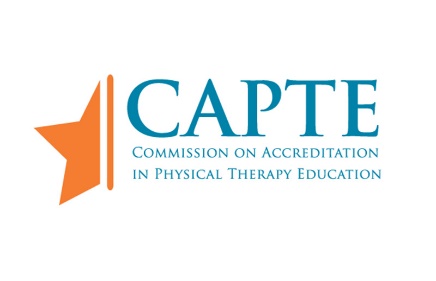 WAIT LIST:Completed applications received after the class is filled will be added to the wait list in case a current  student has a change of plan.  Applicants who were not accepted for the current year but who are interested in the PTA program for the next year must fill out a new application to the college, declaring interest in the PTA program for the following year.  Alternately, applicants can request that the Admissions Office roll their file over to the following year.  Those applicants on the wait list and those who apply again for Fall 2022 should consider enrolling in RVCC’s pre-PTA Healthcare Applications (HCAP) program to begin taking their Core Liberal Arts Courses.   There are seven liberal arts courses in the PTA program (see list below). Applicants who do not have these college level courses completed (with grade of C or higher) might consider taking one/some/all of these ahead of time:Statistics IAnatomy and Physiology I (strongly encourage face-to-face lab portion vs. online lab)Anatomy and Physiology II (strongly encourage face-to-face lab portion vs. online lab)English Composition IIntroduction to PsychologyHuman Developmentone 3-credit course in Humanities (e.g. History or Philosophy), or Fine Arts (e.g. Introduction to Art, Introduction to Dance, etc.). or a world language (e.g. Spanish, Sign Language, etc.). Taking these courses ahead of time can lighten the course load while in the PTA program, but will not shorten the time to complete the program.  Taking courses ahead of time will also affect the Financial Aid package when the student is in the program; the applicant/student may want to talk to someone in Financial Aid first.    It must be understood that taking these liberal arts courses will not guarantee the applicant a seat in the  PTA program.  Please remember to send in new formal transcripts to show completed coursework. Those applicants on the wait list who choose to take some/all of the liberal arts courses have the option of taking those courses at River Valley Community College (RVCC) or at a college closer to home.  Through RVCC, applicants are encouraged to apply to the Healthcare Applications program (HCAP)  https://www.rivervalley.edu/program/healthcare-2/ for 2-3 semesters and then reapply to the PTA program.  The earned grade for the liberal arts courses must be a C or higher.Courses taken elsewhere may transfer in for credit if a) the previous college holds a regional accreditation that we recognize, the course description/content/credit load are similar and the student earns at least a C grade.If applicants are interested in taking courses elsewhere before being accepted into the program, it wouldbe wise to request pre-authorization before taking the course.  Getting this pre-authorization will guarantee that the course will transfer in for credit once accepted into the college/PTA program if the earned grade is a “C” or better.  Please contact the program director for more information.  OUTCOMES & BENCHMARKSThe PTA Program Outcomes are as follows: Produce safe, competent, caring, graduates who possess entry-level skills, as evidenced by successful completion of all PTA program courses as per grade policy.Graduation rate/Retention rate: Using averages spanning 2 years, our goal states at least 80% of students admitted to program will graduate within 3 years (150% of time).  The data collected includes only those who did not complete the program for academic reasons (and does not include those who did not complete the program for personal reasons).3)   Two-year ultimate passing rate of national exam: For those graduates who choose to take the Physical      Therapist Assistant national examination, our goal states at least 85% of a given cohort will ultimately pass         the exam. Employment rate:  Our goal states at least 96% of the graduates who seek employment as a physicaltherapist assistant will obtain a position they are interested in within 1 year of passing the national PTA examination.  PTA programs across are required by our accrediting agency (CAPTE) to make statistics related to our program outcomes available to the public, These statistics include: graduation rates, the graduates’ success in passing the national examination and their success rate in obtaining employment after passing the national examination.  You can review the most recent statistics here as well as statistics on acceptance rates into our program:   https://www.rivervalley.edu/wp-content/uploads/2022/11/PTA-Program-Outcomes_October-2022-1.pdf 2022 – 2023 COST ESTIMATE TO ATTEND RVCC’S PTA PROGRAMTotal cost of the PTA program includes tuition, other college fees, and program-related expenses such as books. This estimate does not include travel expenses, housing, meals or personal health insurance (required for clinical education experience courses).  This estimate also does not include the cost of the national licensing examination or cost to obtain the PTA license (both of which occur after graduation, and estimate about $800-$1000).  Out-of-state attendees to RVCC (who live within 50 miles of one of our campuses/ centers) may be eligible for in-state tuition.  Veterans may also be eligible for additional reductions. Please consult with Admissions.Students who receive financial aid must keep in mind that the summer semester between year 1 and year 2 actually begins the senior year 2.  Financial aid given for year 2 must be managed to cover summer, fall and spring semesters.  *Descriptions of the nature of these fees can be found in the RVCC College Catalog under the “Expenses” tab:  https://catalog.rivervalley.edu/ .  These fees are determined by the Board of Trustees of the Community College System of New Hampshire and subject to change based on their decisions.                                  PTA PROGRAM OF STUDYThe PTA Program of Study can be found on the program website under the “Program of Study” tab:  https://www.rivervalley.edu/program/physical-therapist-assistant/ The following chart shows the program map in greater detail.  Please note the number of hours in school/clinic per week (right hand column).  This does NOT include study time or time for activities outside of class/lab time.  Please keep this in mind as you consider this program. These hours do not include travel time to/from campus, family responsibilities, or time for practicing skills with your classmates. We recommend that a student doing the program on the usual two-year path do not take on outside work responsibilities.  Students who choose to do the program on a part time basis, the three-year path, should plan to only work part time hours.  We recommend no greater than 15 hours per week for those students in the part time program. Students on the full time, two-year, path should plan to be on campus 5 days per week during their first year and 3-4 days per week during their senior year.  Once matriculated in the program, courses must be completed within 3 years.  Extension into a 4th year may only be made for extenuating circumstances.We cannot express strongly enough the time commitment that is needed to be successful in this program. The number one reason students struggle in the program is because they are working too many hours and not allowing enough time to study.  Students are encouraged to discuss their individual circumstances with the program director when developing their academic plan to ensure they are set up for the greatest chance of success. *THIS PROGRAM OF STUDY IS SUBJECT TO CHANGE Prerequisites and co-requisites are listed in parentheses.* pre/co-requisites needed**Must be matriculated in professional program or receive special written permission from the Program Director or Instructor.PTA PROGRAM DRESS CODEThe dress code policy for the PTA program is defined as “Business Casual”.  The dress code expectations will be explained during the early weeks of the first semester.  At a pre-determined time, students in the program are expected to follow the dress code policy until graduation.The policy is in place to allow students sufficient time build up their wardrobes before the Clinical Education courses, allow time for mentoring from instructors and also to ensure students are presenting themselves in a professional manner at all times. PTA PROGRAM FAILED GRADE POLICYThe PTA program shares and follows the same failed grade policy as the RVCC Occupational Therapy Assistant Program.  This policy is outlined in the PTA student handbook but highlights are as follows:The PTA program courses follow a 10 point grading scale.Students must pass all Liberal Arts Core courses with a C or betterStudents must pass all program courses (as identified by the AHLT or PTAC prefix) with a B- or better (80 points)A student is allowed to re-take a course once.  Many courses are offered only one time per year, so a failed course will add time to your academic program.If two or more classes are failed in one semester, students are suspended for the program for one semester.  At that time they can apply for reinstatement as outlined in the full grade policy.  Upon Completion of the ProgramCompleting the educational process is one component of working as a Physical Therapist Assistant.  In 49/50 states in the US, once you have graduated from an accredited program, you must do the following:Successfully pass the national licensure examinationObtain a license as a PTA in any state you wish to work.  Each state has different requirements but the process regularly includes applying to the State Board of Allied Health and providing the required paperwork including (but not limited to):  proof of examination scores, criminal background check (a positive criminal history may prevent an individual from being licensed or working as a PTA), sexual offender registry clearance, fingerprints, proof of passing the state legal exam, reference letters.The cost for taking the exam and obtaining licensure for one state often totals $600-800.  Seeking licensure in multiple states will increase this cost. Healthcare Occupational HazardsPeople working in the healthcare industry face certain occupational hazards.  Some hazards are due to the nature of the work, and some are due to the types of settings.  Applicants to the PTA program should be aware of the concept of workplace hazards and may need to use this information in deciding if the profession is worth pursuing.  Healthcare workers face a wide range of hazards on the job, including sharps injuries (ie. needle sticks), harmful exposures to chemicals and hazardous drugs, back injuries, latex allergies, violence, and stress. Although it is possible to prevent or reduce healthcare worker exposure to these hazards, healthcare workers continue to experience injuries and illnesses in the workplace. Cases of nonfatal occupational injury and illness with healthcare workers are among the highest of any industry sector.  https://www.cdc.gov/niosh/topics/healthcare/default.htmlFor additional information regarding potential occupational hazards in Physical Therapy, see this link: https://www.osha.gov/SLTC/etools/hospital/clinical/pt/pt.html We hope this application packet provides you with a summary not only of the application process, but also provides you with an overview of general expectations and rigor of the program.  The more you know up front, the better you can plan for the future.   Please let me know what questions you might have.  I am available via email at kboyle@ccsnh.edu  or phone 603.542.7744 x 5434 to answer any questions regarding the application process or profession.  Academic planning questions are addressed during the advising meeting upon completion of the PTA Program Application. Thank you,Kim-Laura Boyle, PT, DPTDepartment Chair – Rehabilitation ServicesProgram Director - Physical Therapist AssistantRiver Valley Community College One College PlaceClaremont, NH 03743603.542.7744 (x5434)www.rivervalley.edu (revised March ‘24)
ItemIn-stateNE RegionalOut-of-StateTuition (assumes student is required to take all courses in program)71 credits X $215/credit = $15,26571 credits x $323/credit = $22,93371 credits x $490/credit= $34,790Academic instruction fee * 22 x $110 =  $2,42022 x $110 =  $2,42022 x $110 =  $2,420Comprehensive student services fee*$639$639$639Clinical Surcharge Fee*$1,000$1,000$1,0001 year liability insurance*$25$25$25Books & supplies (estimate)$500$500$500Background checks and drug testing may be required before attending clinical practicum courses.125125125Personal health insurance (required of students attending clinical practicum courses)variablevariablevariableTotals for entire program.$19,974$ 27,642$39,499PHYSICAL THERAPIST ASSISTANT PROGRAM – YEAR ONEPHYSICAL THERAPIST ASSISTANT PROGRAM – YEAR ONEPHYSICAL THERAPIST ASSISTANT PROGRAM – YEAR ONEPHYSICAL THERAPIST ASSISTANT PROGRAM – YEAR ONEPHYSICAL THERAPIST ASSISTANT PROGRAM – YEAR ONEWeekly hours in class or clinic (does not include study or homework time)First Year - Fall Semester                                                           AHLC 104 Introduction to OT/PT *AHLC 112 Clinical Conditions for OT/PT **ENGC 102 College Composition I *AHLC 135* Activities of Daily Living **BIOL  201 Anatomy & Physiology I *PTAC 112* Physical Therapy Procedures I **                                                                                                                                                                                            TOTAL CREDITSCL134232LAB00033   3Credits13434          3     182345652523456525First Year - Spring Semester (busiest semester; 4 lab courses)AHLC 123 Functional Kinesiology (BIOL 201) ** MATH 106 Statistics 1 *	 	BIOL 202 Anatomy & Physiology II *PTAC 114* Therapeutic Exercise *PTAC 122* Physical Therapy Procedures II                                                                        TOTAL CREDITS                                                                                                        2 3-43223033333 or 443      3     175465         5                285465         5                28First Year - Summer Semester			PTAC 190* Clinical Ed. Experience I (304 hours = 8 weeks) *PTAC 172 *Clinical Ed. Experience I Seminar *  (2 eight hour days)                                                                                                             TOTAL CREDITS0    1006174040PHYSICAL THERAPIST ASSISTANT PROGRAM – YEAR TWOPHYSICAL THERAPIST ASSISTANT PROGRAM – YEAR TWOPHYSICAL THERAPIST ASSISTANT PROGRAM – YEAR TWOPHYSICAL THERAPIST ASSISTANT PROGRAM – YEAR TWOPHYSICAL THERAPIST ASSISTANT PROGRAM – YEAR TWOWeekly hours in class or clinic (does not include study or homework time)Second Year - Fall SemesterHUMC xxx Humanities/Fine Arts/World LanguagePSYC 101 Introduction to PsychologyPSYC 114 Human DevelopmentAHLC 220* Clinical Neurology *AHLC 210* PT/OT Management * PTAC 211* Physical Therapy Procedures III (PTC 122)                                                                 TOTAL CREDITS                                                                              CL33332       2 LAB000003Credits3333              23      173333251933332519Second Year - Spring SemesterPTAC 292* Clinical Ed. Experience II (40 hours/wk x 10wks = 400 hours) *PTC 250* Clinical Education Seminar (8 eight hour seminars) *                                                                                                                                                                                        TOTAL CREDITS                                                                           04008      4       124040TOTAL PROGRAM71-72152152